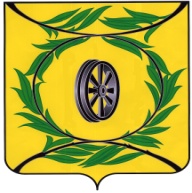 КОНТРОЛЬНО – СЧЕТНАЯ ПАЛАТАКАРТАЛИНСКОГО МУНИЦИПАЛЬНОГО РАЙОНА457351  Челябинская область, Карталинский район, г.Карталы, ул. Калмыкова, 6.              тел. 8 (35133) 7-54-44, 8 (35133) 7-22-33, электронный адрес: kspkartaly@mail.ru№166 от «14» мая 2018г.                            1. С  08.05.2018г. проводится  проверка достоверности финансовой отчетности в муниципальном унитарном предприятии «Карталы-торг» Карталинского муниципального района за 2017год, 1 квартал 2018года.2. С  08.05.2018г. проводится проверка достоверности финансовой отчетности в муниципальном унитарном предприятии «Автовокзал» Карталинского муниципального района за 2017год, 1 квартал 2018года.ПредседательКонтрольно-счетной палатыКарталинского муниципального района:                                         Г.Г.Синтяева